Тема:   ОзераПланируемые образовательные результатыЛичностныеформирование способности к самообразованию;развитие мышления, памяти, внимания;развитие самостоятельности и личной ответственности за результаты своей деятельности, доброжелательности;развитие навыков самоконтроля;МетапредметныеПознавательные: Смогут находить в учебнике необходимую  информацию, Выделять главное, систематизировать и обобщать, Выдвигать версии, рассуждать, делать выводы, определять понятия; Регулятивные: Организовывать свое рабочее место;Определять цель и алгоритм выполнения заданий на уроке;Выбирать средства достижения цели при работе в паре  и индивидуально;Овладевать способами самооценки и самоконтроля выполнения действия;Коммуникативные: Излагать свое мнение;Знать и применять первоначальные способы поиска информации;Создавать устные и письменные тексты для решения разных задач общения – с помощью и самостоятельно; Развитие навыков сотрудничества; Предметные•	Дадут определение понятиям  озеро, озерная котловина, сточное, бессточное озеро; •	Узнают типы озерных котловин, источники питания и виды озер;•	Узнают, где находятся известные озера мира, нанесут их на контурную карту; •	Научатся строить схему Решаемая учебная задача на уроке:   какие общие признаки характерны для всех озер.Оборудование: физическая карта полушарий, атласы, контурные карты, мультимедийный проектор, технологическая карта ученика.Тип урока урок - изучения нового материалаСТРУКТУРА И ХОД УРОКА ПУТЕВОЙ ЖУРНАЛ УЧАСТНИКА ЭКСПЕДИЦИИ ПО ТЕМЕ «ОЗЕРА»Задачи экспедиции:получить представления об озерах, условиях их образования, типах озер; научиться показывать  и обозначать их на контурной карте.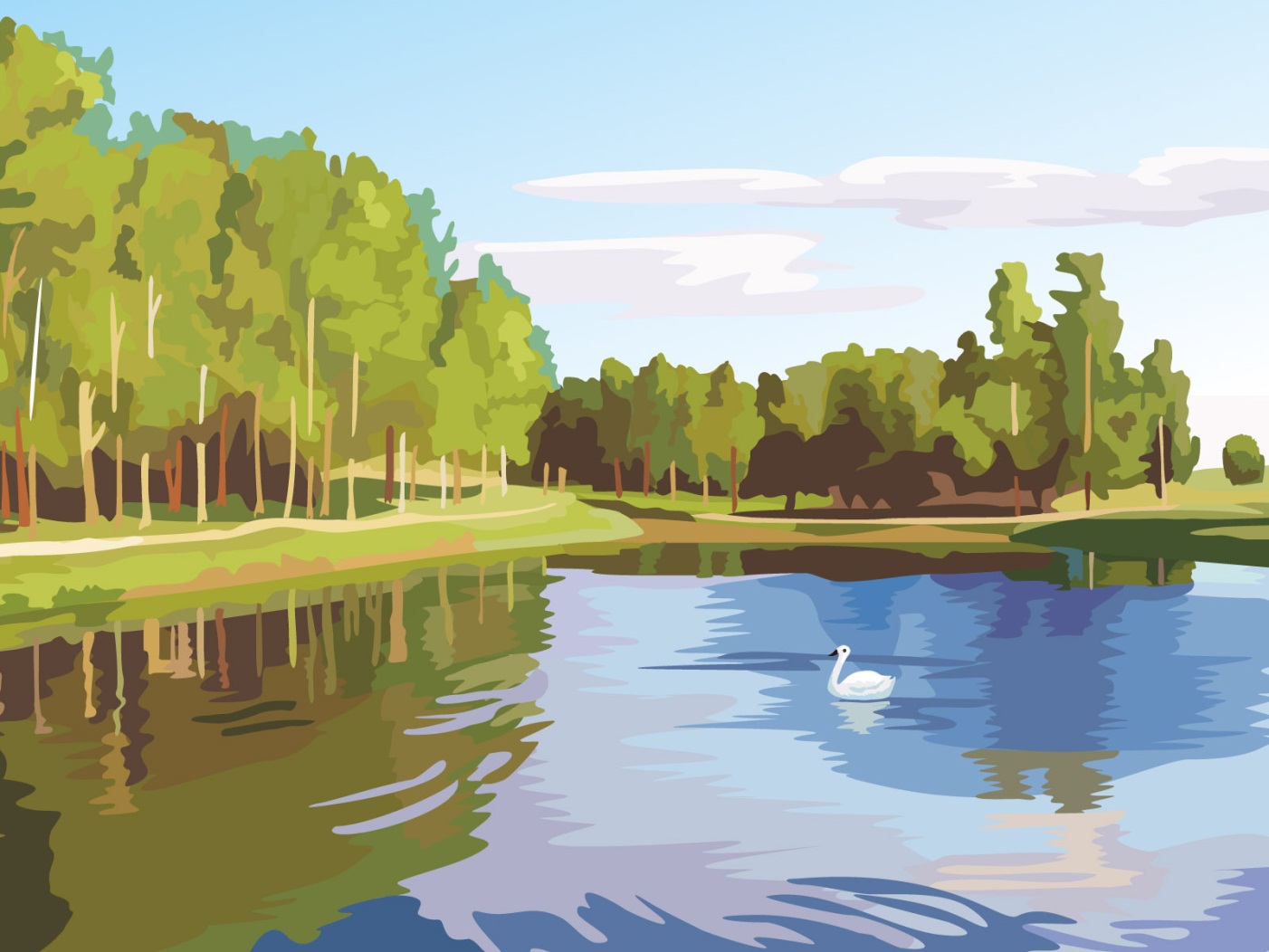 Фамилия, имя  ________________________________________Класс _______________Дата заполнения _________________Задание № 1.    Дайте определение понятияОзерная котловина  -  _______________________________________________Задание № 2.  Пользуясь учебником стр. 96-97  заполните таблицу   «Типы озерных котловин»Задание № 3.  Перечислите источники питания у  озер___________________________________		_____________________________________________________________________Задание № 4.   Изобразите в виде схемы бессточное озеро. Задание № 5.    Какие меры необходимо предпринять  для охраны озер________________________________________________________________________________________________________________________________________________________________________________________________________________________________________________________________________________________________________№ЭТАП УРОКАДЕЯТЕЛЬНОСТЬ УЧИТЕЛЯДЕЯТЕЛЬНОСТЬ УЧЕНИКОВРЕЗУЛЬТАТ1ОрганизационныйПриветствие учащихся. Проверка готовности к уроку. Слайд №1Учащиеся приветствуют учителя и друг другаПоложительный эмоциональный настрой, воспитание доброжелательности.2Актуализация знанийПроводит беседу.1.Какую оболочку мы изучаем? Назовите ее части.2.Как образуются воды суши? Что входит в эту часть гидросферы?3.С чем уже познакомились?Отвечают на вопросы.Повторение некоторых понятий по теме, развитие умений рассуждать.3Мотивационно-целевойЗагадка. Называет тему, цели и задачи урока. Инструктирует, как оформлять журнал участника экспедиции. Слайд №2,3Оформляют журнал.Настрой на новый материал,  осознание целей и задач урока.4Изучение нового материалаА  формирование понятийОбъясняет и разбирает понятия «озеро, котловина», ставит проблемный вопрос, чем отличается озеро от моря и реки?Слушают, заучивают, записывают определения, рассуждают, сравнивают.Усвоение основных понятий. Развитие навыков сравнения.4Б   работа  с физической и контурными картамиВ Самостоятельная работа с текстом учебникаГ БеседаД   Опережающее заданиеЕ  Работа в парахПоказывает на карте известные озера. Объясняет, как правильно показывать озера.Предлагает прочитать  пункт «Озерные котловины» и заполнить таблицу в журнале, инструктирует и оказывает помощь при затруднении. По окончании работы сверяют записи. Слайд №4,5Показывает слайды №6-12 озер, различных по происхождению.Задает вопросы: откуда берется вода в озерах? Каковы источники питания озер?- Почему озера не переполняются водой? Предлагает в зад № 4  изобразить схему бессточного  озера. Слайд №13Проблема : Почему озера  окрашены разным цветом?Заболачивание. Слайд №14Предлагает ученикам разработать меры по охране озер.Дети находят на карте в атласах, а затем наносят на контурную карту.Работают с текстом, заполняют таблицы.Выдвигают предположения и называют  источники питания. Записывают в журнал.Рассуждают и делают выводы о сточных и бессточных озерах. Один  ученик у доски, а остальные работают  у себя в журнале.Строят предположения и находят правильный ответ на физической карте РоссииУченик рассказывает о значении озер.Работают в парах. Затем  называют мероприятия  по охране.способностей  ориентирования на карте, выделения нужного объекта. Воспитание аккуратности.Формирование способностей выделения из текста главного, навыков самоконтроля и самоорганизации.Формирование образного мышления.Развитие логического мышления, отработка навыков установления причинно-след связей.Развитие образного мышления, умения  строить схему.Развитие мышления.Формирование   умения слушать одноклассников.Развитие навыков делового общения.5Закрепление изученного материала Предлагает кроссворд, раздает индивидуальные задания.Слайд №15,16Выполняют, проводят проверку и выставляют отметки, сдают работу.6Домашнее заданиеКомментирует домашнее задание. Слайд №17Записывают и задают вопросы если что, то не понятно.Возможность выбора.7Пальчиковая рефлексияПроводит рефлексию. Слайд №18Совершая массажные движения вдоль пальцев рук, отвечают на вопросы.Осмысление  своей деятельности.Типы озерных котловинУсловия образованияТектонический прогибТектонический разломЛедниковые ЗапрудныеВулканическиеКарстовыеСтарицыСточное озероБессточное озеро